PROYECTO DE ORDEN DEL DÍA revisadopreparado por la Oficina de la UniónDescargo de responsabilidad: el presente documento no constituye un documento de política u orientación de la UPOV	Apertura de la sesión	Aprobación del orden del día	Informe del secretario general adjunto sobre las novedades acaecidas en la UPOV (documento TC/58/INF/5)	Informes sobre la labor de los Grupos de Trabajo Técnico (documentos TC/58/17, TC/58/INF/17 Add., TWA/51/11, TWF/53/14, TWM/1/26, TWO/54/6, TWV/56/22 e informes verbales de los presidentes)	Cuestiones planteadas por los Grupos de Trabajo Técnico (documento TC/58/3)	Elaboración de orientaciones y material de información6.1	Asuntos sujetos a aprobación por el Consejo en 2022 (documento TC/58/4)a)	Documentos de información:UPOV/INF/16	Programas informáticos para intercambio (revisión) documento UPOV/INF/16/11 Draft 1)UPOV/INF/22	Programas informáticos y equipos utilizados por los miembros de la Unión (revisión) (documento UPOV/INF/22/9 Draft 1)b)	Notas explicativas:UPOV/EXN/DEN	Notas explicativas sobre las denominaciones de variedades con arreglo al Convenio de la UPOV (revisión) (documento TC/58/4)c)	Documentos TGP:TGP/5	Experiencia y cooperación en el examen DHESección 6: Informe de la UPOV sobre el examen técnico y Formulario UPOV para la descripción de variedades (revisión) (documento TGP/5 Sección 6/4 Draft 1)TGP/8	Diseño de ensayos y técnicas utilizados en el examen de la distinción, la homogeneidad y la estabilidad (revisión) (documento TC/58/4)TGP/12	Orientación sobre ciertos caracteres fisiológicos (revisión) (documento TC/58/4)6.2	Posibles futuras revisiones de las orientaciones y el material de información (documento TC/58/5)TGP/8	Diseño de ensayos y técnicas utilizados en el examen de la distinción, la homogeneidad y la estabilidad (revisión)i)	Criterio combinado interanual de homogeneidad (COYU) (documento TC/58/6)	Técnicas moleculares (documento TC/58/7)	Cooperación en el examen (documento TC/58/8)	Aumento de la participación de los nuevos miembros de la Unión en la labor del TC y de los TWP (documento TC/58/9)	Sondeo sobre las necesidades de los Miembros y Observadores en relación con los TWP (documento TC/58/18)	Información y bases de datosa)	Bases de datos de información de la UPOV (documento TC/58/10)b)	Intercambio y uso de programas informáticos y equipo (documento TC/58/11)c)	Bases de datos de descripciones de variedades (documento TC/58/12)d)	Plantilla en Internet de los documentos TG (documento TC/58/13)	Talleres preparatorios (documento TC/58/14)	Denominaciones de variedades (documento TC/58/15)	Debate sobre la distancia mínima entre variedades	Cuestiones para información:a)	Lista de géneros y especies respecto de los cuales las autoridades poseen experiencia práctica en el examen de la distinción, la homogeneidad y la estabilidad (documento TC/58/INF/4)b)	Base de datos PLUTO sobre variedades vegetales (documento TC/58/INF/3)c)	UPOV PRISMA (documento TC/58/INF/2)d)	Técnicas moleculares (documento TC/58/INF/6)f)	Instrumento de la UPOV de búsqueda de similitud a los fines de la denominación de variedades (documento TC/58/INF/7)	Directrices de examen (documentos TC/58/2, TC/58/16, TC/58/19, TC/58/20, TC/58/21, TC/58/22, TC/58/23, TC/58/24, TC/58/25, TC/58/26, TC/58/27, TC/58/28, TC/58/29 y TC/58/30)	Programa de la quincuagésima novena sesión	Aprobación del informe (si se dispone de tiempo suficiente)	Clausura de la sesión[Fin del documento]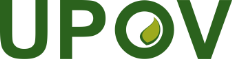 SUnión Internacional para la Protección de las Obtenciones VegetalesComité TécnicoQuincuagésima octava sesión
Ginebra, 24 y 25 de octubre de 2022TC/58/1 Rev.Original:  InglésFecha:  6 de octubre de 2022